La Comisión de Investigación, Procesamiento y Apelación (CIPA) se ocupa de proteger los derechos de los ciudadanos que son afectados por acciones excedidas de funcionarios con facultad para efectuar arrestos, así como los derechos de estos funcionarios cuando la autoridad nominadora le impone sanciones disciplinarias para hacer justicia social a dichos grupos.Los casos se originan mediante la presentación de querellas por parte de ciudadanos en contra de los funcionarios cubiertos por la Ley Núm. 32, supra, por actos de mal uso o abuso de autoridad en violación a sus derechos civiles o por vía de la presentación de una apelación de la sanción impuesta al funcionario. Todo ciudadano que sea víctima de mal uso o abuso de autoridad puede presentar por su cuenta una querella directamente en la CIPA  sin tener que antes agotar remedios en ninguna otra agencia puesto que en la Comisión tenemos la facultada en ley para imponer cualquier castigo que la autoridad nominadora esté autorizada para imponerle a ese funcionario.Directorio de CIPAAlgunos de los servicios ofrecidos por la agencia son los siguientes:Orientación a ciudadanos y a funcionarios cubiertos por la Ley Núm. 32.Recibo de querellas y apelaciones.Reproducción de Resoluciones, mociones, reglamentos y otros documentos relacionados a los casos presentados en la Agencia.Presentación de charlas a cadetes y policías en las academias o municipios.Notificación de Resoluciones y documentos relacionados a querellas o apelaciones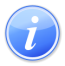 Descripción del Servicio 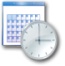 Lugar y Horario de Servicio 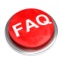 Preguntas Frecuentes